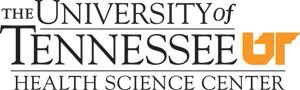 UTHSC Financial Aid Office 910 Madison Avenue, Suite 520 Memphis, TN 38163Main: 901.448.5568Fax: 901.448.1570			Budget Appeal FormStudent’s Name: _____________________________________ 		ID#: _________________________________Date: _______________________________________________		College: ______________________________The Office of Financial Aid at the University of Tennessee Health Science Center (UTHSC) recognizes that a student’s total expenses for the academic year may exceed the UTHSC Cost of Attendance. This appeal form allows the Office of Financial Aid to examine selected expenses and evaluate your option for additional loan funding through the Unsubsidized Loan, Graduate PLUS Loan, and the Parent PLUS Loan.In order to be considered for the UTHSC Budget Appeal, the student must be enrolled in school for present academic year. Please check the appropriate reason below and provide all required documentation to the Financial Aid Office.										CERTIFICATION:All of the information on this form and on the supporting documents is true and complete to the best of my knowledge.	______________________________________________		Student’ Signature				DateCHECKREASON FOR APPEALDOCUMENTATION  REQUIRED□TransportationProvide documentation/receipt of car repair(s)□Childcare ExpensesProvide documentation/receipt of childcare expenses, on letterhead, from servicer□Exam Expenses / Clinical RotationsMust provide documentation/receipt of exam expenses and/or clinical rotation expensesFor Residency Interview Expenses, complete the Residency Interview Expense Appeal□Medical ExpensesProvide documentation/receipt of medical expenses□OthersEXPLANATION: Please provide an explanation or reason below explaining your circumstance(s):